For a Shorter Post:I’m thrilled to announce the Cybersecurity Career Ambassador Program launches today!  Join us! #FindYourCyberSuperpower, @NIST,  #mycyberjob@NISTCyber   #FindYourCyberSuperpower and the Cybersecurity Career Ambassador Program are tackling myths about working in cyber!  Join us!Come join us as we inspire our next generation of Cybersecurity Experts. Join us! #FindYourCyberSuperpower When working in cybersecurity isn’t all about being that hooded hacker… There are so many more options and so many career pathways for you within cyber.  We need you to inspire our next generation of Cybersecurity Superheros. #FindYourCyberSuperpower  Join us!Increasing diversity in cybersecurity? #FindYourCyberSuperpower via the new Cybersecurity Career Ambassador Program. Join us!Include these for additional reposts:#FindYourCyberSuperpower@NISTcyber, #mycyberjob@NISTcyber, #DEI, #leadership, #cybercareerweek, #mycyberjob, #choosecyber++++For a Longer Post:I am honored to announce the Cybersecurity Career Ambassador Program launch today, which aims to inspire, engage, and inform the public about the demand, opportunities, and multiple career options available through a network of volunteers to serve as champions for expanding and diversifying the nation’s cybersecurity workforce. The Cybersecurity Career Ambassador Program seeks to create a national network of employers, industry representatives, labor and workforce development organizations, program sponsors, faith-based communities, educators, government agencies such as state, local, tribal, and territorial entities, non-profit and community-based organizations, and other stakeholders to serve as champions for expanding and diversifying the cybersecurity workforce. A key pillar of the program is to raise awareness of the need for diversity in the field and help promote cybersecurity roles, especially those that increase the participation of women, minorities, veterans, persons with disabilities, and other underrepresented populations. Join us! Come learn more and Register to become a Cybersecurity Career Ambassador!  #FindYourCyberSuperpower@NISTcyber,  #mycyberjob@NISTcyber,  #DEI, #leadership, #cybercareerweek, #mycyberjob, #choosecyber+++++Join us to Inspire, Engage, and Inform our Next Generation of Cybersecurity SuperHeros. Become a Cybersecurity Career Ambassador! Join us for a webinar on Wednesday, October 18, 2023, at 2:00-3:00pm ET where we will provide information regarding the Cybersecurity Career Ambassador opportunity, offer general guidance on the role and expectations, and answer questions. #FindYourCyberSuperpower@NISTcyber,  #mycyberjob@NISTcyber,  #DEI, #leadership, #cybercareerweek, #mycyberjob, #choosecyberOther Content Ideas for Inclusion:Cybersecurity Career Week October 16-21, 2023 | NIST and how the program aims to use the NICE Workforce Framework.  NICE Additional Cybersecurity Career Path Information can be found on the site: Discovering Cybersecurity Careers | NICEGraphics for Consideration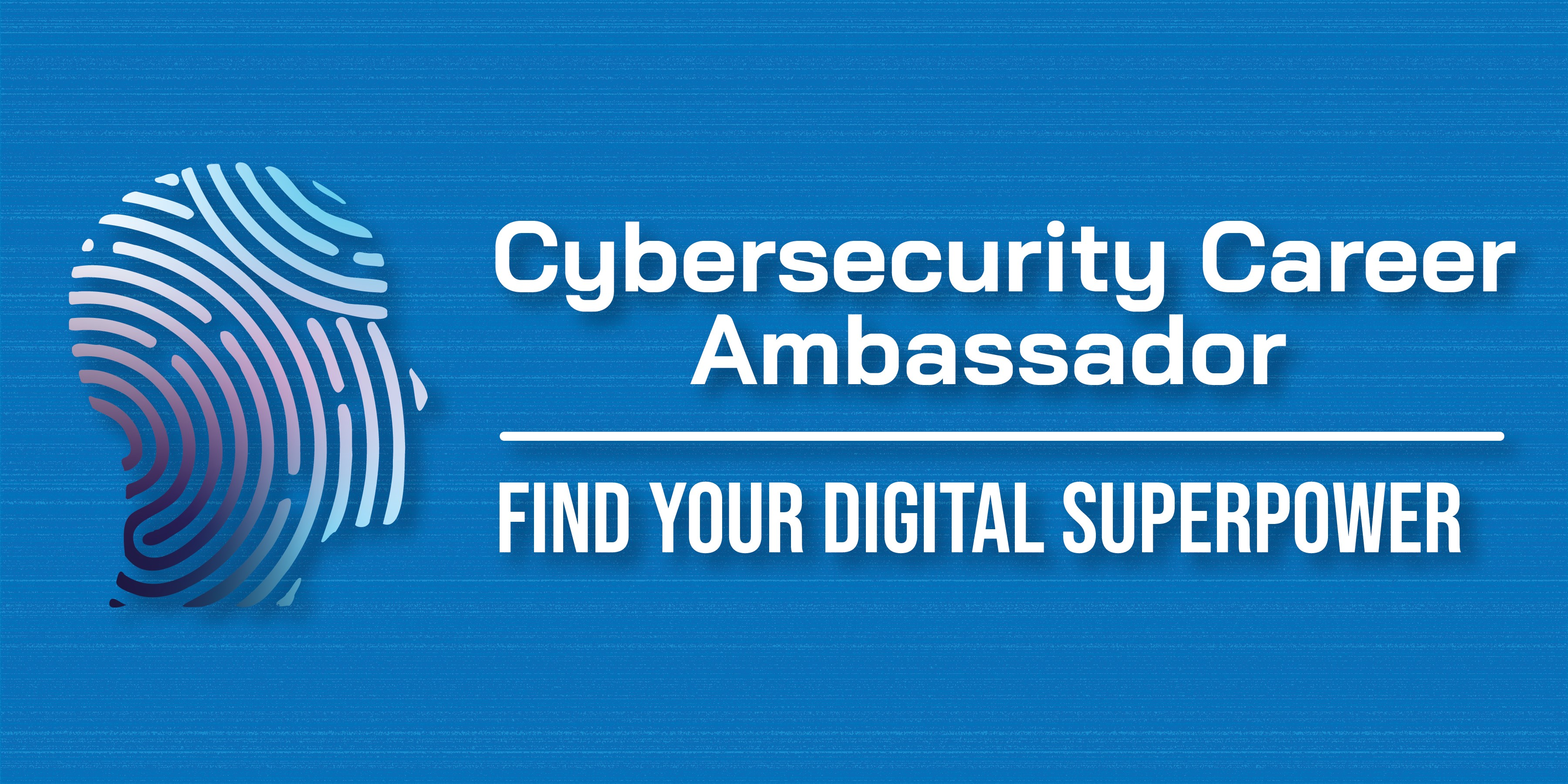 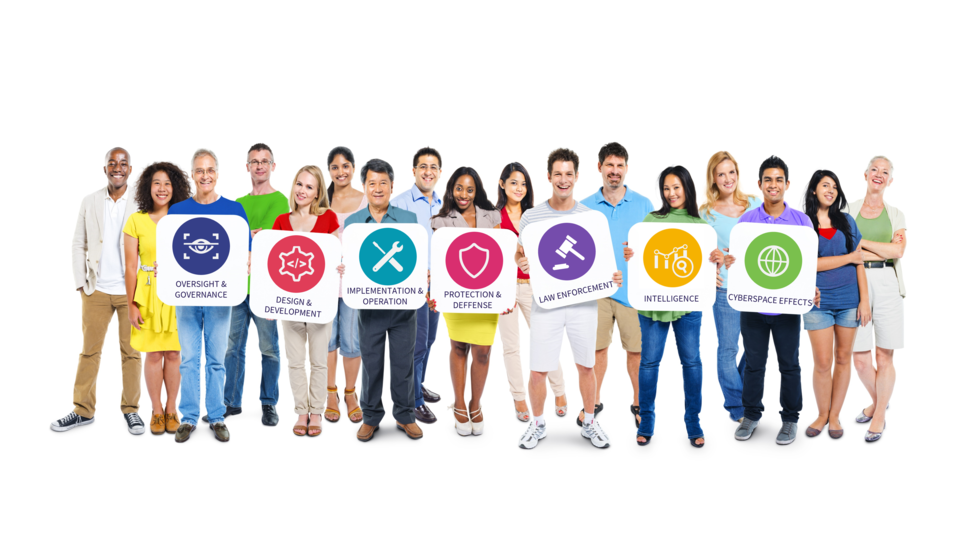 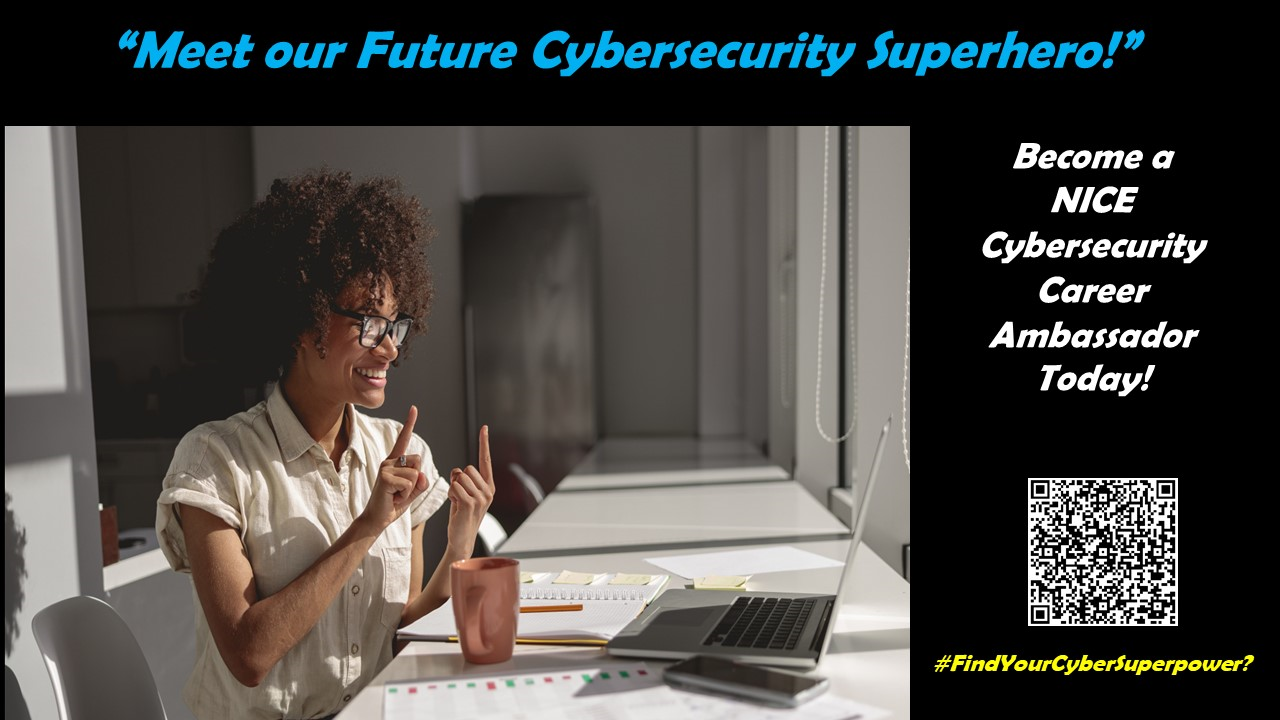 